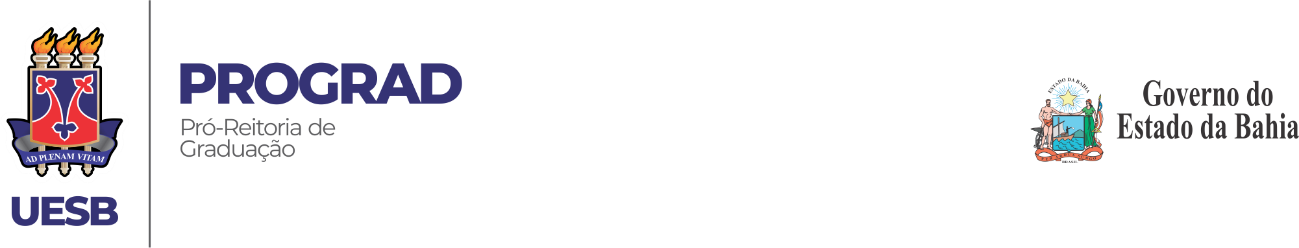 Universidade Estadual do Sudoeste da Bahia – UESBRecredenciada pelo Decreto Estadual N° 16.825, de 04.07.2016RELATÓRIO DE AULA PRÁTICA DE CAMPO/VISITA TÉCNICAUtilize a SETA PARA BAIXO ou PARA CIMA para move o cursor entre os campos.IDENTIFICAÇÃOProfessor:Departamento:Disciplina:Créditos:T     |P     |E      Carga Horária:Tipo de RelatórioLocal e Período de Realização da Aula Prática/Visita TécnicaAtividades Desenvolvidas (Máximo de 30 linhas)FREQUÊNCIA E PARTICIPAÇÃOPrevisão de alunos no ProjetoParticipação efetiva dos discentesIndicação da Produção de Material Didático (Para aula prática de campo informar se houve produção de material didático pedagógico)Que Tipo de Material Foi Produzido?Dificuldades EnfrentadasSugestõesCampus de– Ba,Aprovado pela plenária departamental em(Inciso VII, art. 17, Resolução Consepe 51/2009).